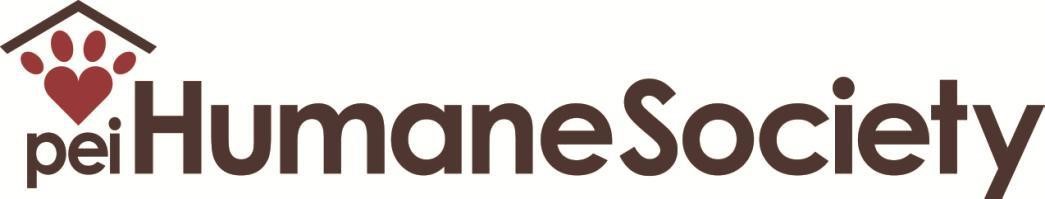 APPLICATION FOR APPOINTMENT TO THE BOARD (to be completed by nominee) Directions: 	 Directions: Please complete all the following questions to be considered for board service with the PEI Humane Society (“PEIHS”) and forward your application and a copy of your resume via e-mail to Executive Director, Carolyn Thorne cthorne@peihumanesociety.com  (Form Approved by PEI Humane Society Board of Directors, April 2015) PLEASE PRINTPLEASE PRINTPLEASE PRINTPLEASE PRINTPLEASE PRINTName Name Name Name Name Street address (home) 	 preferred mailing addressStreet address (home) 	 preferred mailing addressStreet address (home) 	 preferred mailing addressStreet address (home) 	 preferred mailing addressCityCharlottetownCharlottetownProvince PEIPostal codeC1E 1H9 Phone number  Phone number  Fax number Fax number Other ( 	) ( 	) Street address (business)                 preferred mailing address Street address (business)                 preferred mailing address Street address (business)                 preferred mailing address Street address (business)                 preferred mailing address City Province Postal code Phone number  Phone number  Fax number Fax number Other ( 	) 	 ( 	) 	 ( 	) ( 	) Email Email Occupation & position Occupation & position Occupation & position Occupation & position Occupation & position Education or equivalent Education or equivalent Education or equivalent Education or equivalent Education or equivalent What is your interest in the PEI Humane Society? Please write a brief statement of your understanding of the PEIHS’ mission On what other Boards have you served? What charitable or community activities have you been part of? (please include length of service and the nature of your involvement) Please check the interests or skill sets you could contribute to our Board   Accounting                                                                                 Lobbying/PoliticsCommunity relations                                                                  ManagementComputer science                                                                      PlanningEducation                                                                                  PublishingFund raising                                                                              Public RelationsInvestments                                                                              Public SpeakingKnowledge of services                                                                VolunteerismLegal   Additional interests or skill set:       	Could you attend Board meetings? 	yes                 no How many hours per month, in addition to meetings, could you serve PEIHS?  Could you attend Board meetings? 	yes                 no How many hours per month, in addition to meetings, could you serve PEIHS?  Note: Please attach a curriculum vitae and provide references on a separate sheet Certification: I would accept a nomination to the PEI Humane Society Board 	Name 	Signature 	 Date 